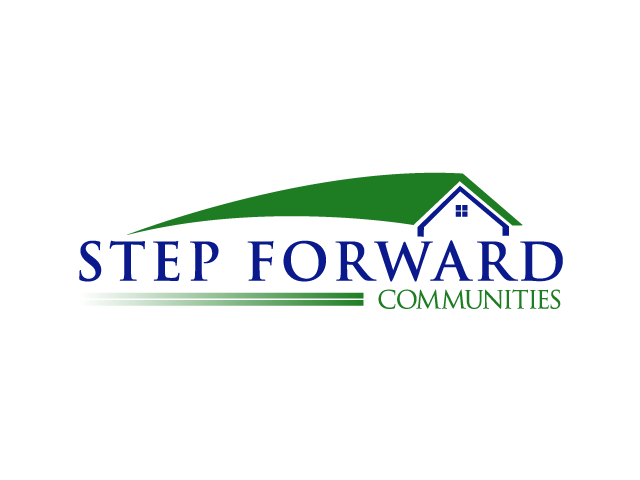 March 14, 2012Subject: Volunteer opportunities in affordable housing communitiesDear volunteers,Step Forward Communities is the social services coordinator for multiple affordable housing properties throughout California and Texas.  These communities are for senior citizens and low-income families.  We are looking for mature, dedicated volunteers who would be interested in serving in these environments.   This is a great opportunity to serve your community and impact peoples lives.  If you are interested, read the volunteer standards of conduct, then fill out and sign the attached volunteer form and return it to:Step Forward CommunitiesAttention:  Duane Henry638 Camino De Los MaresSuite H130-467San Clemente, CA 92673Or scan and email to:duane.henry@stepforwardcommunities.comStep Forward Communities is a California Non-profit organization dedicated to developing and providing social services for low-income housing communities.   We are working with developers throughout the state and focus on rural neighborhoods.  Our Mission statement is to transform resident’s lives by partnering with ethical, highly motivated companies, organizations and communities to serve the need of affordable housing and social services for low-income families, seniors and veterans.If you have any further questions, please contact Duane at (949) 216-0210Respectfully,Duane HenryExecutive Director